Publicado en España el 09/05/2024 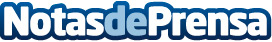 Arteneo, la Escuela de Artes Visuales que ofrece el Máster en Ilustración Digital y Escultura Digital más completoLa escuela, que ofrece formaciones en modalidad presencial y online, ya tiene abierto su periodo de matriculación para el curso 24/25Datos de contacto:ArteneoArteneo914453701Nota de prensa publicada en: https://www.notasdeprensa.es/arteneo-la-escuela-de-artes-visuales-que Categorias: Artes Visuales Artes Escénicas Formación profesional Cursos Universidades http://www.notasdeprensa.es